Муниципальное бюджетное  общеобразовательное учреждениесредняя общеобразовательная школа № 18 имени Н.П. Симоняка МО Кавказский район, ст. ТемижбекскаяРодительское собрание«Профилактика экстремизма в молодежной среде»                                                                    Подготовила и провела                                                           классный руководитель 10 класса                                                                МБОУ СОШ № 18 им. Н.П. Симоняка                                                                    Т. Н. Бондарева2017г.Цель: Расширить представления родителей  по теме подросткового экстремизма и толерантного отношения к окружающим людям.Задачи:Расширить знания родителей о причинах, признаках детского экстремизма.Предоставить возможность задуматься и оценить взаимоотношения со своим ребёнком.      3.Воспитывать уважение к личности ребёнка и понимание к его проблемам.Участники: классный руководитель, родители обучающихся 10  класса.Время проведения: 18.00Место проведения:  МБОУ СОШ № 18 им. Н.П.СимонякаСостав участников: классный руководитель, родители10 класса. 1. ВступлениеКлассный руководитель: Добрый вечер, уважаемые родители! Среди многочисленных условий и факторов, влияющих на развитие и воспитание ребенка, по праву ведущим считается семья. Она является той единственной средой жизни и развития ребенка, в которой закладываются ос- новы личности. Какую бы сторону развития ребенка мы ни взяли, всегда окажется, что решающую роль на том или ином возрастном этапе играет семья. Следующим по силе воздействия на ребенка фактором после семьи выступает образовательная организация. Успех ее положительного влияния на детей зависит от нравственно-психологического облика педагогов, их психолого- педагогической подготовки, отношения к своим обязанностям, а также от умения плодотворно сотрудничать с родителями. Работа педагога с родителями невозможна без их активного вовлечения в учебно-педагогическую деятельность, что предполагает организацию различных мероприятий. Даже не систематические, а единичные коллективные дела группы, проводимые совместно с родителями, имеют огромный педагогический эффект. Продуктивность взаимодействия педагогов и родителей в определенной степени обусловлена оптимальным выбором его форм. Наиболее распространенной формой работы является родительское собрание, цель которого – согласование совместных действий по профилактике экстремизма в молодежной среде, информирование друг друга о проблемах, анализ достигнутых результатов. Работа педагога направлена на то, чтобы сделать родителей своими союзниками, привлечь их к сотрудничеству в интересах ребенка. Только объединив усилия, используя педагогический потенциал педагогов и семьи, возможно воспитать настоящего гражданина.       В составе современной Российской Федерации около тридцати наций и более ста этнических групп. Взаимоотношения между различными нациями  носят противоречивый характер - сотрудничество и периодические конфликты. В настоящее время одной из актуальных проблем в России является экстремизм среди подростков и молодежи, все чаще говорят о проблеме экстремизма. И для этого есть все основания. Никто из нас не застрахован от его проявлений. Мы просим вас быть внимательными к своим детям, беседовать с ними о дружбе между национальностями, о толерантном отношении друг к другу. Предостерегите их от негативного влияния экстремистских идей. Экстремизм – социальное явление, которое проявляется в различных формах, это порождение нестабильных социально-экономических условий, национальных, политических, расовых, религиозных обострений.Базовой основой экстремизма является агрессивность, наполненная каким-либо идейным содержанием (смыслом).Под экстремизм могут попадать действия отчаявшихся или неуравновешенных людей, а также партий, преследующих четкие цели и использующих их в качестве тактики борьбы.Экстремизм – «крайне опасное явление в жизни любого общества одной из форм проявления экстремизма является распространение фашистской и неонацистской символики:- специфическая символика (свастика, символы фашистской Германии, изображение фашистского приветствия (приветствие римских легионеров) и т.п.;- специфические наименования, термины, обозначения и словосочетания («фашист», «нацист», «скинхед» и т.п.);- специфические унизительные или ругательные наименования и определения представителей какой-либо национальности («чернокожий», «азер» и т.п.);- специфический сленг или лексикон, распространенный в среде экстремистских формирований («русофоб», «ZOG» и т.п.);- специфические имена и клички известных и авторитетных лиц в конкретных радикальных движениях («Лимонов», «Тесак» и т.п.);- использование специфических кличек при написании интернет-материалов («Фюрер», «Whitewarrior», «Геринг» и т.п.);- именные наименования существующих экстремистских группировок («Сварожичи», «Русский кулак» и т.п.).В националистические группировки вовлекаются подростки всё более раннего возраста. В отличие от обычных групп подростков, совершающих хулиганские действия или акты вандализма, как правило, с целью «поразвлечься», неформальные экстремистские группировки осуществляют свои противоправные действия, базируясь на определенной идеологии, в качестве основного тезиса которой может выступать такой: для преодоления все политических и экономических проблем в стране необходимо создание «чисто национального» государства, так как это, по их представлению, послужит гарантией от любых угроз. Экстремизм, как правило, в своей основе имеет определенную идеологию. Признаки экстремизма содержат только такие идеологии, которые основаны на утверждении исключительности, превосходства либо неполноценности человека на почве социальной, расовой, национальной, религиозной или языковой принадлежности или отношения к религии, а также идеи политической, идеологической, расовой, национальной или религиозной ненависти или вражды в отношении какой-либо социальной группы. В целях профилактики экстремизма в молодёжной среде следует различать группировки экстремистской направленности от неформальных молодёжных объединений. В неформальных объединениях отсутствует четкое членство и их принято рассматривать, как формирования, объединяющие в себе молодёжь по признаку субкультуры (лат. sub – «под» + культура).Существующие неформальные подростково - молодёжные объединения можно типологизировать на: гедонистско-развлекательные («наслаждение и развлечение»); спортивносоревновательные; профориентационные; эскапистские («уход от мира»); мистагогические («вводящие в тайну», связанные с духовными поисками); коммерциализованные (сформированные для достижения прибыли); субкультуры социального вмешательства (все субкультуры, ориентированные на улучшение или изменение сложившейся общественной системы или ее элементов); примыкающие к ним лидерско-менеджерские; криминальноориентированные.Экстремистские (радикальные) организации обычно декларируют, против чего они борются, и какие законные или незаконные методы они собираются использовать. Так, например, группировки «скинхедов» образуются, в большинстве случаев, из числа молодёжи, проживающей в одном микрорайоне либо обучающейся в одном учебном заведении.«Неформальные» лидеры, имеющие первоначально хулиганские мотивы совершения противоправных действий в отношении иностранных граждан, объединяют вокруг себя молодёжь, впоследствии, пропагандируя идеологию радикальных структур, подстрекают лиц, не имеющих устойчивого мировоззрения к совершению преступлений на национальной почве и расовой вражде.При этом следует отметить, что в группировки скинхедов попадает в основном молодёжь, не занятая какой-либо общественно-полезной деятельностью, не посещающая спортивные секции, клубы, иные заведения дополнительного образования. Маргинальные семьи в этой среде редкость. Как правило, это дети, финансово обеспеченные, но ограничены в общении с родителями в связи с их постоянной занятостью.Специалисты отмечают, что наиболее уязвимой средой для проникновения идей экстремизма являются учащиеся школ с ещё не сформировавшейся и легко поддающейся влиянию психикой.Ведь мы все живем в одном обществе. Вокруг нас тысячи, нет, даже миллионы, миллиарды людей. У каждого из нас свои интересы, принципы, желания, цели. Каждый из нас выглядит по-разному, по-разному одевается, по-разному разговаривает. Все имеют что-то неповторимое.Исходя из этого, вытекают следующие направления в работе по профилактики экстремизма и терроризма в образовательном процессе:Информирование молодежи об экстремизме, об опасности экстремистских организаций; Разговаривайте с ребенком. Вы должны знать с кем он общается, как проводит время и что его волнует. Обсуждайте политическую, социальную и экономическую обстановку в мире, межэтнические отношения. Подростку трудно разобраться в хитросплетениях мирового социума и экстремистские группы часто пользуются этим, трактуя определенные события в пользу своей идеологии.Особое внимание следует обращать на внешний вид ребёнка, на то, как он проводит свободное время, пользуется сетью Интернет и мобильным телефоном; контролируйте информацию, которую получает ребенок. Обращайте внимание какие передачи смотрит, какие книги читает, на каких сайтах бывает. СМИ – это мощное оружие в пропаганде экстремистов.Пропагандировать среди молодёжи здоровый и культурный образа жизни: организация летнего отдыха и временного трудоустройства несовершеннолетних, проведение мероприятий по патриотическому и нравственному воспитанию детей и подростков, проведение спортивных и культурно-массовых досуговых мероприятий. Обеспечьте досуг ребенка.  Спортивные секции, кружки по интересам, общественные организации, военно-патриотические клубы дадут возможность для реализации и самовыражения подростка, значительно расширят круг общения.Развитие толерантности у подростков, повышение их социальной компетентности, прежде всего способности к слушанию, сочувствию, состраданию;Снижение у детей предубеждений и стереотипов в сфере межличностного общения. Этому способствует совместная деятельность детей, творческая атмосфера в группе, использование дискуссий, ролевых игр, обучение методам конструктивного разрешения проблем и конфликтов в повседневном общении, ведению переговоров;Научить детей ценить разнообразие и различия, уважать достоинство каждого человека. Создание условий для снижения агрессии, напряженности; создание альтернативных форм реализации экстремального потенциала  молодежи.Особое внимание следует уделять подросткам, находящимся в ситуации возможного «попадания» в поле экстремистской активности (молодежь в «зоне риска»). В данном контексте деятельность по профилактике экстремистских проявлений в молодежной среде должна быть направлена на молодых людей, чья жизненная ситуация позволяет предположить возможность их включения в поле экстремистской активности. Основные признаки того, что подросток начинает попадать под влияниеэкстремистской идеологии:1. Манера поведения подростка становится более резкой и грубой, прогрессирует ненормативная, жаргонная лексика.2. Резко изменяется стиль одежды и внешнего вида, соответствуя правилам определенной субкультуры.3. На компьютере оказывается много сохраненных ссылок или файлов с текстами, видеороликами или изображениями экстремистско-политического или социально-экстремального содержания.4. В доме появляется непонятная и нетипичная символика и атрибутика (каквариант – нацистская символика), предметы, которые могут быть использованы как оружие.5. Подросток проводит много времени за компьютером или самообразованием по вопросам, не относящемся к школьному обучению, художественной литературе, фильмам, компьютерным играм.6. Повышенное увлечение вредными привычками.7. Резкое увеличение числа разговоров на политические и социальные темы, в ходе которых высказываются крайние суждения и признаки нетерпимости.8. Псевдонимы в интернете, пароли и т.п. носят крайне экстремистский характер.Если вы подозреваете, что ваш ребенок попал под влияние экстремистскойорганизации, не паникуйте , но действуйте быстро и решительно:1. Не осуждайте категорически увлечения подростка, идеологию группы – такаяманера точно натолкнется на протест. Попытайтесь выяснить причину экстремистского настроения, аккуратно обсудите, зачем ему/ей это нужно.2. Начните «контрпропаганду». Основой «контрпропаганды» должен стать тезис, что человек сможет гораздо больше сделать для переустройства мира, если он будет учиться дальше и как можно лучше, став, таки образом, профессионалом и авторитетом в обществе, за которым пойдут и к которому прислушаются. Приводите больше примеров из истории и личной жизни о событиях, когда люди разных национальностей и рас вместе добивались определенных целей. Обязательным условием такого общения должны стать мягкость и ненавязчивость.3. Ограничьте общение подростка со знакомыми, оказывающими на него негативное влияние, попытайтесь изолировать его от лидера группы. Будьте более внимательными к своим детямПрелесть современного мира именно в многообразии, разногранности. Не все это могут понять и принять.Безусловно, сейчас значимой задачей общества стало объединение различных индивидов в общее и понимающее друг друга человечество. Для того чтобы объединиться всем вместе, нам необходимо проявлять уважение к чуждым для себя вещам, культурам, обычаям, традициям. Мы должны научиться прислушиваться к мнению окружающих и признавать свои ошибки.И в заключении хочу сказать: уважаемые родители! Помните, что мы воспитываем детей не только словами, но и своим примером. Будущее мира за новыми поколениями. Так давайте сделаем, чтоб этот мир был полон тепла и любви. Это отчасти в наших руках! В руках каждого!    Кроме того, родители получили памятки с полезными советами (Приложение 1)Спасибо за внимание.(Приложение 1) ПАМЯТКАПрофилактика экстремизма в подростковой средеВ составе современной Российской Федерации более ста этносов, в том числе около тридцати наций. Взаимоотношения между различными нациями этническими и религиозными группами всегда отличались своим противоречивым характером - тяготением к сотрудничеству и периодическими взрывами конфликтности. В настоящее время одной из актуальных проблем в России является экстремизм среди подростков и молодежи.  Экстремизм - это деятельность (а также убеждения, отношение к чему-то или кому-то, чувства, действия, стратегии) личности, далёкие от обычных общепринятых. В обстановке конфликта - демонстрация жёсткой формы разрешения конфликта. Экстремизм, как правило, в своей основе имеет определенную идеологию. Признаки экстремизма содержат только такие идеологии, которые основаны на утверждении исключительности, превосходства либо неполноценности человека на почве социальной, расовой, национальной, религиозной или языковой принадлежности или отношения к религии, а также идеи политической, идеологической, расовой, национальной или религиозной ненависти или вражды в отношении какой-либо социальной группы.Считать те или иные действия экстремистскими позволяет совокупность следующих критериев:Действия связаны с неприятием существующего государственного или общественного порядка и осуществляются в незаконных формах. Экстремистскими будут те действия, которые связаны со стремлением разрушить, опорочить существующие в настоящее время общественные и государственные институты, права, традиции, ценности. При этом такие действия могут носить насильственный характер, содержать прямые или косвенные призывы к насилию. Экстремистская по содержанию деятельность всегда является преступной по форме и проявляется в форме совершаемых общественно опасных деяний, запрещенных Уголовным Кодексом РФ.Действия носят публичный характер, затрагивают общественно-значимые вопросы и адресованы широкому кругу лиц. Не могут содержать признаков экстремистской деятельности убеждения человека пока они являются частью его интеллектуальной жизни и не находят своё выражение в форме той или иной общественной активности. Так, например, нацистская атрибутика или символика может на законных основаниях храниться в музеях. Однако, деятельность по пропаганде и публичному демонстрированию и такой символики будет содержать признаки экстремизма.Следует выделить основные особенности экстремизма в молодежной среде.Во-первых, экстремизм формируется преимущественно в маргинальной среде. Он постоянно подпитывается неопределенностью положения молодого человека и его неустановившимися взглядами на происходящее.Во-вторых, экстремизм чаще всего проявляется в системах и ситуациях, характерных отсутствием действующих нормативов, установок, ориентирующих на законопослушность, консенсус с государственными институтами.В-третьих, экстремизм проявляется чаще в тех обществах и группах, где проявляется низкий уровень самоуважения или же условия способствуют игнорированию прав личности.В-четвертых, экстремизм соответствует обществам и группам, принявшим идеологию насилия и проповедующим нравственную неразборчивость, особенно в средствах достижения целей.Причиной возникновения экстремистских проявлений в молодежной среде, можно выделить следующие особо значимые факторы:Во-первых, обострение социальной напряженности в молодежной среде (характеризуется комплексом социальных проблем, включающим в себя проблемы уровня и качества образования, «выживания» на рынке труда, социального неравенства, снижения авторитета правоохранительных органов и т.д.).Во-вторых, криминализация ряда сфер общественной жизни (в молодежной среде это выражается в широком вовлечении молодых людей в криминальные сферы бизнеса и т.п.).В-третьих, рост национализма и сепаратизма (активная деятельность молодежных националистических группировок и движений, которые используются отдельными общественно-политическими силами для реализации своих целей).В-четвертых, наличие незаконного оборота средств совершения экстремистских акций (некоторые молодежные экстремистские организации в противоправных целях занимаются изготовлением и хранением взрывных устройств, обучают обращению с огнестрельным и холодным оружием и т.п.).В-пятых, использование в деструктивных целях психологического фактора (агрессия, свойственная молодежной психологии, активно используется опытными лидерами экстремистских организаций для осуществления акций экстремистской направленности).В-шестых, использование сети Интернет в противоправных целях (обеспечивает радикальным общественным организациям доступ к широкой аудитории и пропаганде своей деятельности, возможность размещения подробной информации о своих целях и задачах, времени и месте встреч, планируемых акциях).На сегодняшний день молодежный экстремизм выражается в пренебрежении к действующим в обществе правилам поведения, к закону в целом, появлении неформальных молодежных объединений противоправного характера. Экстремисты нетерпимы к тем гражданам России, которые принадлежат к другим социальным группам, этносам и придерживаются иных политических, правовых, экономических, моральных, эстетических и религиозных идей. Развитие молодежного экстремизма - это свидетельство недостаточной социальной адаптации молодежи, развития асоциальных установок ее сознания, вызывающих противоправные образцы ее поведения.Наиболее опасным, с точки зрения вхождения в поле экстремистской активности, является возраст от 14 до 22 лет. На это время приходится наложение двух важнейших психологических и социальных факторов. В психологическом плане подростковый возраст и юность характеризуются развитием самосознания, обострением чувства справедливости, поиском смысла и ценности жизни. Именно в это время подросток озабочен желанием найти свою группу, поиском собственной идентичности, которая формируется по самой примитивной схеме «мы» ? «они». Также ему присуща неустойчивая психика, легко подверженная внушению и манипулированию. Поиск идентичности, попытки закрепиться в жизни ведут к неуверенности, желанию сформировать круг близких по духу людей, найти ответственного за все беды и неудачи. Таким кругом вполне может стать экстремистская субкультура, неформальное объединение, политическая радикальная организация или тоталитарная секта.Исходя из этого, вытекают следующие направления в работе по профилактики экстремизма и терроризма в образовательном процессе:Информирование молодежи об экстремизме, об опасности экстремистских организаций;Проведение педагогических советов с приглашением сотрудников правоохранительных органов, классные часы и родительские собрания, на которых разъясняются меры ответственности родителей и детей за правонарушения экстремистской направленности; Особое внимание следует обращать на внешний вид ребёнка, на то, как он проводит свободное время, пользуется сетью Интернет и мобильным телефоном;Пропагандировать среди молодёжи здоровый и культурный образа жизни: организация летнего отдыха и временного трудоустройства несовершеннолетних, проведение мероприятий по патриотическому и нравственному воспитанию детей и подростков, проведение спортивных и культурно-массовых досуговых мероприятий. Развитие толерантности у подростков, повышение их социальной компетентности, прежде всего способности к слушанию, сочувствию, состраданию;Снижение у детей предубеждений и стереотипов в сфере межличностного общения. Этому способствует совместная деятельность детей, творческая атмосфера в группе, использование дискуссий, ролевых игр, обучение методам конструктивного разрешения проблем и конфликтов в повседневном общении, ведению переговоров;Научить детей ценить разнообразие и различия, уважать достоинство каждого человека. Создание условий для снижения агрессии, напряженности;Создание альтернативных форм реализации экстремального потенциала  молодежи: (например, занятия творчеством или спортом, разнообразные хобби, клубы и т. д.).Особое внимание следует уделять подросткам, находящимся в ситуации возможного «попадания» в поле экстремистской активности (молодежь в «зоне риска»). В данном контексте деятельность по профилактике экстремистских проявлений в молодежной среде должна быть направлена на молодых людей, чья жизненная ситуация позволяет предположить возможность их включения в поле экстремистской активности. Памятка«Профилактика экстремизма в подростковой среде»В составе современной Российской Федерации более ста этносов, в том числе около тридцати наций. Взаимоотношения между различными нациями этническими и религиозными группами всегда отличались своим противоречивым характером - тяготением к сотрудничеству и периодическими взрывами конфликтности. В настоящее время одной из актуальных проблем в России является экстремизм среди подростков и молодежи.  Экстремизм - это деятельность (а также убеждения, отношение к чему-то или кому-то, чувства, действия, стратегии) личности, далёкие от обычных общепринятых. В обстановке конфликта - демонстрация жёсткой формы разрешения конфликта. Экстремизм, как правило, в своей основе имеет определенную идеологию. Признаки экстремизма содержат только такие идеологии, которые основаны на утверждении исключительности, превосходства либо неполноценности человека на почве социальной, расовой, национальной, религиозной или языковой принадлежности или отношения к религии, а также идеи политической, идеологической, расовой, национальной или религиозной ненависти или вражды в отношении какой-либо социальной группы.Считать те или иные действия экстремистскими позволяет совокупность следующих критериев:Действия связаны с неприятием существующего государственного или общественного порядка и осуществляются в незаконных формах. Экстремистскими будут те действия, которые связаны со стремлением разрушить, опорочить существующие в настоящее время общественные и государственные институты, права, традиции, ценности. При этом такие действия могут носить насильственный характер, содержать прямые или косвенные призывы к насилию. Экстремистская по содержанию деятельность всегда является преступной по форме и проявляется в форме совершаемых общественно опасных деяний, запрещенных Уголовным Кодексом РФ.Действия носят публичный характер, затрагивают общественно-значимые вопросы и адресованы широкому кругу лиц. Не могут содержать признаков экстремистской деятельности убеждения человека пока они являются частью его интеллектуальной жизни и не находят своё выражение в форме той или иной общественной активности. Так, например, нацистская атрибутика или символика может на законных основаниях храниться в музеях. Однако, деятельность по пропаганде и публичному демонстрированию и такой символики будет содержать признаки экстремизма.Следует выделить основные особенности экстремизма в молодежной среде.Во-первых, экстремизм формируется преимущественно в маргинальной среде. Он постоянно подпитывается неопределенностью положения молодого человека и его неустановившимися взглядами на происходящее.Во-вторых, экстремизм чаще всего проявляется в системах и ситуациях, характерных отсутствием действующих нормативов, установок, ориентирующих на законопослушность, консенсус с государственными институтами.В-третьих, экстремизм проявляется чаще в тех обществах и группах, где проявляется низкий уровень самоуважения или же условия способствуют игнорированию прав личности.В-четвертых, экстремизм соответствует обществам и группам, принявшим идеологию насилия и проповедующим нравственную неразборчивость, особенно в средствах достижения целей.Причиной возникновения экстремистских проявлений в молодежной среде, можно выделить следующие особо значимые факторы:Во-первых, обострение социальной напряженности в молодежной среде (характеризуется комплексом социальных проблем, включающим в себя проблемы уровня и качества образования, «выживания» на рынке труда, социального неравенства, снижения авторитета правоохранительных органов)Во-вторых, криминализация ряда сфер общественной жизни (в молодежной среде это выражается в широком вовлечении молодых людей в криминальные сферы бизнеса и т.п.).В-третьих, рост национализма и сепаратизма (активная деятельность молодежных националистических группировок и движений, которые используются отдельными общественно-политическими силами для реализации своих целей).В-четвертых, наличие незаконного оборота средств совершения экстремистских акций (некоторые молодежные экстремистские организации в противоправных целях занимаются изготовлением и хранением взрывных устройств, обучают обращению с огнестрельным и холодным оружием и т.п.).В-пятых, использование в деструктивных целях психологического фактора (агрессия, свойственная молодежной психологии, активно используется опытными лидерами экстремистских организаций для осуществления акций экстремистской направленности).В-шестых, использование сети Интернет в противоправных целях (обеспечивает радикальным общественным организациям доступ к широкой аудитории и пропаганде своей деятельности, возможность размещения подробной информации о своих целях и задачах, времени и месте встреч, планируемых акциях).На сегодняшний день молодежный экстремизм выражается в пренебрежении к действующим в обществе правилам поведения, к закону в целом, появлении неформальных молодежных объединений противоправного характера. Экстремисты нетерпимы к тем гражданам России, которые принадлежат к другим социальным группам, этносам и придерживаются иных политических, правовых, экономических, моральных, эстетических и религиозных идей. Развитие молодежного экстремизма - это свидетельство недостаточной социальной адаптации молодежи, развития асоциальных установок ее сознания, вызывающих противоправные образцы ее поведения.Наиболее опасным, с точки зрения вхождения в поле экстремистской активности, является возраст от 14 до 22 лет. На это время приходится наложение двух важнейших психологических и социальных факторов. В психологическом плане подростковый возраст и юность характеризуются развитием самосознания, обострением чувства справедливости, поиском смысла и ценности жизни. Именно в это время подросток озабочен желанием найти свою группу, поиском собственной идентичности, которая формируется по самой примитивной схеме «мы» ? «они». Также ему присуща неустойчивая психика, легко подверженная внушению и манипулированию. Поиск идентичности, попытки закрепиться в жизни ведут к неуверенности, желанию сформировать круг близких по духу людей, найти ответственного за все беды и неудачи. Таким кругом вполне может стать экстремистская субкультура, неформальное объединение, политическая радикальная организация или тоталитарная секта.Исходя из этого, вытекают следующие направления в работе по профилактики экстремизма и терроризма в образовательном процессе:Информирование молодежи об экстремизме, об опасности экстремистских организаций;Проведение педагогических советов с приглашением сотрудников правоохранительных органов, классные часы и родительские собрания, на которых разъясняются меры ответственности родителей и детей за правонарушения экстремистской направленности; Особое внимание следует обращать на внешний вид ребёнка, на то, как он проводит свободное время, пользуется сетью Интернет и мобильным телефоном;Пропагандировать среди молодёжи здоровый и культурный образа жизни: организация летнего отдыха и временного трудоустройства несовершеннолетних, проведение мероприятий по патриотическому и нравственному воспитанию детей и подростков, проведение спортивных и культурно-массовых досуговых мероприятий. Развитие толерантности у подростков, повышение их социальной компетентности, прежде всего способности к слушанию, сочувствию, состраданию;Снижение у детей предубеждений и стереотипов в сфере межличностного общения. Этому способствует совместная деятельность детей, творческая атмосфера в группе, использование дискуссий, ролевых игр, обучение методам конструктивного разрешения проблем и конфликтов в повседневном общении, ведению переговоров;Научить детей ценить разнообразие и различия, уважать достоинство каждого человека. Создание условий для снижения агрессии, напряженности;Создание альтернативных форм реализации экстремального потенциала  молодежи: (например, занятия творчеством или спортом, разнообразные хобби, клубы и т. д.).Особое внимание следует уделять подросткам, находящимся в ситуации возможного «попадания» в поле экстремистской активности (молодежь в «зоне риска»). В данном контексте деятельность по профилактике экстремистских проявлений в молодежной среде должна быть направлена на молодых людей, чья жизненная ситуация позволяет предположить возможность их включения в поле экстремистской активности.                                                                                                                                                            ПРИГЛАШЕНИЕ  на родительское собрание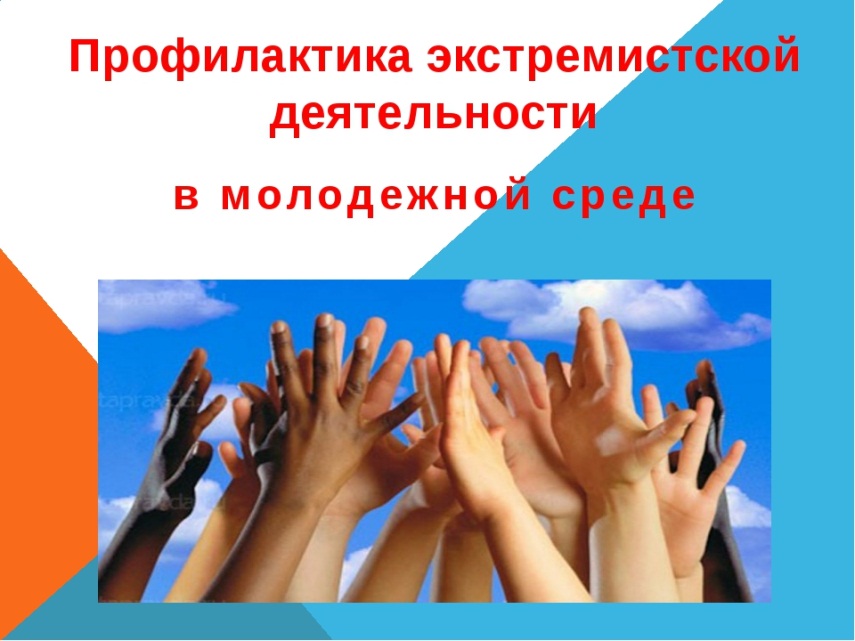                                                                                                                           Мы все живем в обществе. Вокруг нас миллионы, миллиарды людей.                                                                                                                                                          Мы не задумываемся, что каждый из нас уникален, нет абсолютно                                                                                                                                       одинаковых людей. У каждого из нас свои интересы, принципы,                                                                                                                      желания, цели. Каждый из нас выглядит по-разному, по-разному                                                                                                                         одевается, по-разному разговаривает.                                                                                                                     Существует страшные слова – экстремистская  деятельность в                                                                                                                                    молодежной среде.                                                                                                           На родительском собрании Вы узнаете значение этих слов, получите                                                                                                                   советы, как развивать толерантные отношения семье.                                                                                                          Я приглашаю Вас на родительское собрание «Профилактика                                                                                                                        экстремизма в молодежной среде», которое состоится                                                                                                            12 октября 2017 года в 18-00.                                                                                                                                     С надеждой на встречу, Ваш классный руководитель                                                                                                                                                                                          Татьяна Николаевна Бондарева.